Have you ever longed for a simpler time? Or perhaps you have found yourself on several occasions fondly looking back at the good ol’ days. Maybe that is something you will do this Christmas season. You will think back to those Christmas mornings as a child, all the wonder and magic of the season. Or maybe for you it is those moments watching your own children open their presents. As good as our past may be, in Jesus we have a hope in the days yet to come. This morning, as we go back to Bethlehem, we will recognize the value of looking back and the joy of looking forward. 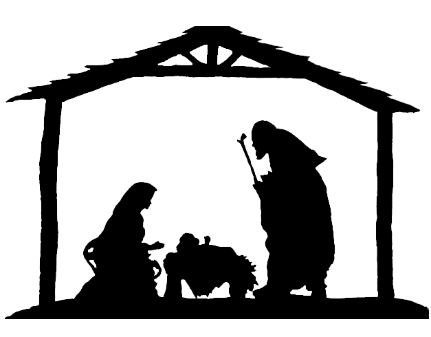 Sermon NotesWater from the Well1 Chronicles 11:15-19 (Micah 5:2)(Page 284 In the Pew Bible)The water in Bethlehem transported David __________ to another __________The water in Bethlehem only __________ quenched thirstThe water in Bethlehem was not _________ the _________Jesus’ water is a call to look __________Jesus’ water ______________ quenches our thirstJesus’ water is ___________ the ___________